REPUBLIKA E SHQIPËRISËKOMISIONI QENDROR I ZGJEDHJEVEV E N D I MPËR PRANIMIN PËR SHQYRTIM TË KËRKESËS ANKIMORE NR.03, PARAQITUR NË KQZ NË DATËN 10.07.2017Komisioni Qendror i Zgjedhjeve në mbledhjen e datës 10.07.2017, me pjesëmarrjen e:Klement 	ZGURI-		KryetarDenar		BIBA-			Zv/KryetarBledar		SKËNDERI-		AnëtarEdlira	        	JORGAQI-		AnëtareGëzim 		VELESHNJA-		AnëtarHysen 		OSMANAJ-		AnëtarVera		SHTJEFNI-		AnëtareShqyrtoi çështjen me:KËRKUES:			Partia DemokratikeOBJEKT:	1- Kundërshtimi i Vendimit Nr. 527 date 05.07.2017 te KQZ “Për nxjerrjen e rezultatit të votimit për zonën zgjedhore qarku berat për zgjedhjet  për Kuvendin të datës 25.06.2017.2- Miratimi i tabelës përmbledhëse të rezultatit për zonën zgjedhore qarku Berat duke mos përfshirë në të rezultatin e QV Nr.3318 dhe QV nr.3429.3- Rinumërim dhe rivlerësim të QV nr.3347 dhe QV3349 të KZAZ nr.62 dhe miratimi i tabelës përmbledhëse të rezultatit për zonën zgjedhore qarku Berat duke përfshirë në të rezultatin e dalë nga rinumërimi dhe rivlerësimi i votave të QV-ve të sipërcituara.BAZË LIGJORE:	Neni 23, pika 1, germa “a”, neni 129,  pika 1, 3, germa (a)  dhe neni 126, pika 2 të ligjit nr. 10019, datë 29.12.2008 “Kodi Zgjedhor i Republikës së Shqipërisë”, i ndryshuar.Komisioni Qendror i Zgjedhjeve pasi shqyrtoi dokumentacionin e paraqitur si dhe dëgjoi diskutimet e përfaqësuesve të partive politike, V Ë R E N:Subjekti zgjedhor Partia Demokratike ka depozituar pranë KQZ-së kërkesë ankimore, e cila në respektim të kritereve të përcaktuara në nenin 127 të Kodit Zgjedhor, është regjistruar në Regjistrin e Ankimeve Zgjedhore, me Nr.03 regj, datë 10.07.2017.Në mbledhjen e datës 10.07.2017, ora 18:00 pas relatimit të z. Gëzim Veleshnja, dhe diskutimit të përfaqësuesve të partive politike kërkesa nr.03 u konstatua se kjo kërkesë ankimore i plotësonte elementët e formës të parashikuara në nenin 126, dhe elementet e përcaktuara në nenin 130 dhe në mbështetje të nenit 129 pika 3, germa a, të ligjit Nr. 10019, datë 29.12.2008 “Kodi Zgjedhor i Republikës së Shqipërisë”, i ndryshuar, Kërkesa Ankimore duhet të pranohet.PËR KËTO ARSYEKomisioni Qendror i Zgjedhjeve mbështetur në nenin 21, pika 1, nenin 126, pika 2,  nenin 129, pika 1, 3, germa (a) të ligjit nr. 10019, datë 29.12.2008 “Kodi Zgjedhor i Republikës së Shqipërisë”, i ndryshuar.V E N D O S I:Pranimin për shqyrtim të kërkesës ankimore nr.03, datë 10.07.2017, të paraqitur nga subjekti zgjedhor Partia Demokratike. Shqyrtimi do tё bёhet nё datёn 12.07.2015,  nё orёn 18:30.3.    Ky vendim hyn në fuqi menjëherë.Kundër këtij vendimi mund të bëhet ankim në Kolegjin Zgjedhor pranë Gjykatës së Apelit Tiranë, brenda 5 ditëve nga shpallja e tij.Klement 	ZGURI-		KryetarDenar		BIBA-			Zv/KryetarBledar	SKËNDERI-		AnëtarEdlira	        	JORGAQI-		AnëtareGëzim 	VELESHNJA-		AnëtarHysen 	OSMANAJ-		AnëtarVera		SHTJEFNI-		Anëtare	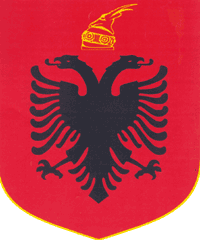 